Контрольно-счётный органМуниципального образованияДзержинский район663700 Красноярский крайДзержинский район с.Дзержинское ул.Ленина 15тел. 89029223146e-mail:   yury.safronov.59@mail.ruАКТпо результатам проведения плановой проверки соблюдения требований действующего законодательства в сфере закупок в 2022 году Администрацией Дзержинского района  Контрольно-счётным органом Дзержинского района Красноярского края«на поставку компьютерной техники, комплектующих и накопителейдля нужд администрации Дзержинского района Красноярского краяв 2022г»19 июня 2023 года                                                                                             №251.Основание для проведения экспертизы: Федеральный закон от 07.02.2011 № 6-ФЗ «Об общих принципах организации и деятельности контрольно-счетных органов субъектов Российской Федерации и муниципальных образований», согласно пунктам 3.1.  плана работы Контрольно счётного органа Дзержинского района Красноярского края на 2023год проводятся экспертно-аналитические мероприятия : « Мониторинг эффективности использования бюджетных средств, направляемых на закупку товаров, работ и услуг для государственных и муниципальных нужд»,   решение Дзержинского районного совета депутатов от 19.01.2016  №4-28 «О создании Контрольно-счётного органа Дзержинского района Красноярского краяНа основании запроса  от 11.06.2023г № 17  председателем контрольно-счётного органа Дзержинского района Красноярского края  Сафроновым Юрием Петровичем проведена проверка соблюдения требований действующего законодательства в сфере закупок в 2022году Администрацией Дзержинского района для государственных и муниципальных нужд.Основание проведения проверки: Бюджетный кодекс Российской Федерации, ч.8 ст.99 Федерального закона от 05.04.2013 № 44-ФЗ «О контрактной системе в сфере закупок товаров, работ, услуг для обеспечения государственных и муниципальных нужд» (далее – Закон № 44-ФЗ), согласно пунктам 3.1. плана работы Контрольно счётного органа Дзержинского района  Красноярского края на 2023год.Цель проведения проверки: предупреждение и выявление нарушений законодательства Российской Федерации о контрактной системе в сфере закупок товаров, работ, услуг для обеспечения муниципальных нужд.Объект проверки: Администрация Дзержинского района  Красноярского края.Проверяемый период: истекший период 2022года.Сроки проведения проверки: с 01.06.2023 года по 31.06.2023 года.Контрольно счётным органом Дзержинского района Красноярского края были запрошены документы для проверки на предмет соблюдения требований законодательства в контрактной системе в сфере закупок товаров, работ, услуг для обеспечения государственных и муниципальных нужд согласно Федерального закона от 05.04.2013 № 44-ФЗ:1.Извещение о проведении электронного аукциона                        2.Протокол рассмотрения заявок на участиев электронном аукционе       3. Протокол подведения итогов электронного аукциона                       4.Контракт на оказание услуг по поставке оргтехники,                             комплектующих к оргтехники для нужд администрации                           Дзержинского района Красноярского края в  2022 г.         5.Товарные накладные по муниципальному контракту                       6.Счета-фактуры по муниципальному контракту                    7. Платёжные поручения на оплату сумму по муниципальному контрактуДокументы по запросу предоставлены в полном объеме в требуемый срок. Администрация Дзержинского района Красноярского края (Администрация) осуществляет свою деятельность на основании Устава Дзержинского района Красноярского краяОбязанности  Уполномоченного органа для проведения аукциона согласно постановлению Администрации Дзержинского района  от 31.12.2010г № 900-п  исполняет Отдел Муниципального имущества и земельных отношений Администрации Дзержинского районаОтветственным  лицом для проведения аукциона на территории Дзержинского района Красноярского края в 2022 году исполняет Балакина Светлана Владимировна         ведущий  специалист по проектной деятельности отдела экономики и труда Администрации Дзержинского района  . Согласно постановления Администрации Дзержинского района № 261-п от 01.04.2014г «Об утверждении Положения по осуществлению закупок товаров, работ, услуг для муниципального образования Дзержинский район»  создании контрактной службы  по осуществлению закупок, товаров, услуг для нужд муниципального образования Дзержинский район.Согласно постановления Администрации Дзержинского района № 262-п от 01.04.2014г «Об утверждении Положения по осуществлению закупок товаров, работ, услуг для муниципального образования Дзержинский район»  создании Единая комиссия по осуществлению закупок, товаров, услуг для нужд муниципального образования Дзержинский район  была создана комиссия в составе 3 человек,		в состав комиссии согласно постановления Администрации Дзержинского района №189-п от 19.05.2016г «О внесении изменения в  Положения о контрактной службе в администрации муниципального образования Дзержинский район» создании Единая комиссия по осуществлению закупок, товаров, услуг для нужд муниципального образования Дзержинский район были внесении изменения:  комиссия в составе -3 человекГончарик Юрий Сергеевич                        Заместитель главы Дзержинского                                                                                           района по общественно-                                                                                        политическим вопросам, предсе                                                                       датель единой комиссии-                                                                                                   руководитель контрактной службы	      Балакина Светлана Владимировна            секретарь Единой комиссии. Пеплов Александр Сергеевич                   Начальник отдела обеспечения                                                                      Администрации Дзержинского                                                                        района секретарь Единой комиссииОбязанности по организации приёмки поставленного товара, выполненной работы (её результатов), оказанной услуги, а так же отдельных этапов поставки товара, выполнения работы, оказания услуги, предусмотренных договором (контрактом), включая проведение в соответствии с Законом №44-ФЗ экспертизы поставленного товара, результатов выполненной работы, оказанной услуги, а так же отдельных этапов исполнения договора (контракта), обеспечение создания приёмочной комиссии, согласно п.п 8,8 положения о контрактной службе № 261-п от 01.04.2014г., возложены на комиссию по контрактной службе администрации  Дзержинского районаПРОВЕРКОЙ УСТАНОВЛЕНО Извещение о проведении электронного аукциона для закупки №0319300108822000018От 30.09.2022 10:00 (по московскому времени). Поставка комплектующих и расходных материалов для компьютерной техники и оргтехники для нужд администрации Дзержинского района Красноярского края в 2022 году подано в соответствии с требованиями  Федерального закона от 05.04.2013 № 44-ФЗ "О контрактной системе в сфере закупок товаров, работ, услуг для обеспечения государственных и муниципальных нужд", оговорены в соответствии с ФЗ-44 :для закупки №0319300108822000018Итого: 374941.36 Российский рубльПреимущества и требования к участникамПреимуществаПреимущество в соответствии с ч. 3 ст. 30 Закона № 44-ФЗТребования к участникам1 Единые требования к участникам закупок в соответствии с ч. 1 ст. 31 Закона № 44-ФЗ2 Требования к участникам закупок в соответствии с ч. 1.1 ст. 31 Закона № 44-ФЗ3 Требование к участникам закупок в соответствии с п. 1 ч. 1 ст. 31 Закона № 44-ФЗОграничения1 Запрет на допуск товаров, работ, услуг при осуществлении закупок, а также ограничения и условия допуска в соответствии с требованиями, установленными ст. 14 Закона № 44-ФЗДополнительная информация к ограничению отсутствуетОбеспечение заявкиОбеспечение заявок не требуетсяОбеспечение исполнения контрактаТребуется обеспечение исполнения контрактаРазмер обеспечения исполнения контракта5.00%Порядок обеспечения исполнения контракта, требования к обеспечениюВ соответствии со ст. 96 Закона 44-ФЗ исполнение контракта может обеспечиваться предоставлением независимой гарантии, соответствующей требованиям ст. 45 Закона 44-ФЗ и утвержденным Постановлением Правительства РФ от 08.11.2013 1005 или внесением денежных средств на указанный заказчиком счет, на котором в соответствии с законодательством РФ учитываются операции со средствами, поступающими заказчику. Способ обеспечения исполнения контракта, срок действия независимой гарантии определяются в соответствии с требованиями Закона 44-ФЗ участником закупки, с которым заключается контракт, самостоятельно. При этом срок действия независимой гарантии должен превышать предусмотренный контрактом срок исполнения обязательств, которые должны быть обеспечены такой независимой гарантией, не менее чем на один месяц, в том числе в случае его изменения в соответствии со ст. 95 Закона 44-ФЗ. Контракт заключается после предоставления участником закупки, с которым заключается контракт, обеспечения исполнения контракта. В случае, если участником предложена цена контракта, которая на двадцать пять и более процентов ниже начальной (максимальной) цены контракта, либо предложена сумма цен единиц товара, которая на двадцать пять и более процентов ниже начальной суммы цен указанных единиц, участник электронного закупки, с которым заключается контракт, предоставляет обеспечение исполнения контракта с учетом положений ст. 37 Закона 44-ФЗ. Положения Закона 44-ФЗ об обеспечении исполнения контракта, включая положения о предоставлении такого обеспечения с учетом положений ст. 37 Закона 44-ФЗ не применяются в случаях, предусмотренных ч. 8 ст. 96 Закона 44-ФЗ.Платежные реквизиты"Номер расчётного счёта" 00000000000000000000"Номер лицевого счёта" См. прилагаемые документы"БИК" 000000000"Наименование кредитной организации""Номер корреспондентского счета"Требования к гарантии качества товара, работы, услугиТребуется гарантия качества товара, работы, услугиДаИнформация о требованиях к гарантийному обслуживанию товараПоставщик обязан предоставить гарантию качества на поставляемый товар. Гарантийный талон на изделие передается вместе с товаром.Требования к гарантии производителя товараГарантия распространяется на комплектующие изделия продукции, считается равной гарантийному сроку на продукцию и истекает одновременно с гарантийным сроком на продукцию.Срок, на который предоставляется гарантияСрок гарантии Поставщика должен быть не меньше, установленного срока гарантии Производителя. В случае если срок гарантии не установлен Производителем, то срок гарантии Поставщика, на поставляемый товар составляет не менее 12 месяцев.Обеспечение гарантийных обязательствОбеспечение гарантийных обязательств не требуетсяДополнительная информацияИнформация отсутствуетИнформация о банковском и (или) казначейском сопровождении контрактаБанковское или казначейское сопровождение контракта не требуетсяПеречень прикрепленных документовОбоснование начальной (максимальной) цены контракта1 Обоснование НМЦК - компьютерн.техн. комплектующие и накопителиПроект контракта1 Проект - Муниципальный контракт 1Описание объекта закупки1 Описание объекта закупкиТребования к содержанию, составу заявки на участие в закупке1 Требование к составу заявкиОбоснование начальной(максимальной) цены муниципального контракта проведено в соответствии с п2-6.ст22 ФЗ-44Указан порядок формирования цены контракта:Цена контракта включает в себя стоимость товара, расходы на поставку, доставку, погрузо-разгрузочные работы, транспортные расходы, расходы на уплату пошлин, налогов, сборов и других обязательных платежей.Контрактом оговорен срок исполнения контракта. Обеспечение заявок (залог) -Обеспечение исполнения контракта (залог) – Преимущества и требования к участникам:Субъектам малого предпринимательства и социально ориентированным некоммерческим организациям( в соответствии со ст.30 ФЗ-44)Требования к участникам: -Об отсутствии в предусмотренном ФЗ-44 реестре недобросовестных поставщиков в соответствии с ч.1.1 ст.31 ФЗ-44-Требования о наличии опыта работы, связанного с предметом контракта и деловой репутацией в соответствии с п.3 части 2ст.31 ФЗ-44.Согласно протокола рассмотрения заявок на участие в электронном "Поставка оргтехники, комплектующих к оргтехники  для нужд администрации Дзержинского района"  Красноярского края в 2022 году Идентификационный код закупки: 213241000213224100100100230230000244; До аукциона были допущены  заявка от заказчиков:По окончании срока приема заявок оператором электронной площадки направлены Заказчику первые части заявок участников закупки: Сведения о решении членов аукционной комиссии о допуске/отказе в допуске к участию в электронном аукционе: На основании направленных оператором электронной площадки заявок участников закупки, информации и документов, предусмотренных пунктом 2 части 6 статьи 43 Федерального закона от 05 апреля 2013 г. № 44-ФЗ, протокола подачи ценовых предложений электронного аукциона № 0319300108822000018 членами комиссии по осуществлению закупок были рассмотрены все заявки, поданные на участие в закупке, а также информация и документы, предусмотренные пунктом 2 части 6 статьи 43 Федерального закона от 05 апреля 2013 г. № 44-ФЗ, и приняты следующие решения:Решение каждого члена комиссии по осуществлению закупок в отношении каждой заявки на участие в закупке:  на основании протокола подведения итогов электронного аукциона № 0319300108821000017  заседания Единой комиссии по осуществлению закупок заключили настоящий муниципальный контракт (далее по тексту - «Контракт») о нижеследующем:ПРЕДМЕТ КОНТРАКТА1.1. В соответствии с условиями настоящего контракта Поставщик берет на себя обязательства поставить оргтехнику и комплектующие для нужд администрации Дзержинского района Красноярского края (далее - «товар»), а Заказчик обязуется принять и оплатить поставленный товар, на условиях, предусмотренных настоящим контрактом.1.2. Поставка товара осуществляется в соответствии со Спецификацией (Приложение № 1 к контракту).1.3. Срок поставки товара: в течение 15 календарных дней с момента заключения контракта.1.4. Место оказания услуг: Российская Федерация, Красноярский край, Дзержинский район, село Дзержинское, улица Ленина, дом 15, помещение по согласованию с Заказчиком.1.5. Товар считается поставленным после подписания сторонами товарной накладной, счет-фактуры либо универсального передаточного документа.1.6. Оплата данного контракта производится за счет средств Дзержинского района.1.7. Идентификационный код закупки:ЦЕНА КОНТРАКТА И ПОРЯДОК РАСЧЕТОВ2.1. Цена контракта составляет 210 737 (двести десять тысяч семьсот тридцать семь) рублей 99 коп., НДС не облагается. Цена контракта является твердой и определяется на весь срок исполнения контракта, кроме случаев, предусмотренных Федеральным законом от 05.04.2013 № 44-ФЗ «О контрактной системе в сфере закупок товаров, работ, услуг для обеспечения государственных и муниципальных нужд».2.2. В цену контракта включены все расходы Поставщика по предмету контракта, в том числе стоимость поставляемого товара, транспортные расходы (в т.ч. доставка), расходы на выезд специалиста для диагностики и устранения неисправностей, заготовительно-складские расходы, стоимость тары, упаковки, маркировки, расходы на страхование, уплату таможенных пошлин, налогов, сборов и других обязательных платежей.2.3. Оплата товара производится в безналичной форме расчёта путем перечисления денежных средств на расчетный счет Поставщика в течение 15 рабочих дней с даты подписания сторонами товарной накладной и на основании счета (счета-фактуры либо УПД).2.4. Сумма, подлежащая уплате Заказчиком юридическому лицу или физическому лицу, в том числе зарегистрированному в качестве индивидуального предпринимателя, подлежит уменьшению на размер налогов, сборов и иных обязательных платежей в бюджеты бюджетной системы Российской Федерации, связанных с оплатой контракта, если в соответствии с законодательством Российской Федерации о налогах и сборах такие налоги, сборы и иные обязательные платежи подлежат уплате в бюджеты бюджетной системы Российской Федерации Заказчиком.2.5. При изменении количества товара в соответствии с п.4.6. контракта изменяется цена контракта пропорционально изменяемому количеству товара, но не более чем десять процентов цены контракта в соответствии с требованиями пп. б п. 1 ч. 1 статья 95 Федерального закона от 05.04.2013 № 44-ФЗ «О контрактной системе в сфере закупок товаров, работ, услуг для обеспечения государственных и муниципальных нужд».На основании платежных поручений Администрации Дзержинского района№ 367761 от 09.11.2022г была перечислена сумма 251210,50 руб.           Согласно сч.фактуре № 1755 от 02.11.22гПеречисление денежных средств по Муниципальному контракту № 0319300108821000017 от14 10 2022г	на поставку оргтехники, комплектующих к оргтехники для нужд администрации Дзержинского районаКрасноярского края в 2022 году производилось  согласно представленным сч.фактуре. №1755 от02.11.22г Приёмка проводилась комиссионно на основании постановления администрации Дзержинского района
от 23.09.2020 № 452-п «Об утверждении состава экспертной комиссии и порядка проведения проверки товаров (работ, услуг), поставляемых (выполняемых, оказываемых) по государственным (муниципальным) контрактам, заключенным для нужд муниципального образования Дзержинский район, а также отдельных этапов поставки товара, выполнения работы, оказания услуги, предусмотренных государственным (муниципальным) контрактом» «08» ноября 2022 г.Председатель комиссии - Сухарев Сергей Николаевич, члены комиссии - Своевский Виталий Михайлович, секретарь комиссии – Балакина Светлана Владимировна,действующие на основании постановления администрации Дзержинского района
от 23.09.2020 № 452-п «Об утверждении состава экспертной комиссии и порядка проведения проверки товаров (работ, услуг), поставляемых (выполняемых, оказываемых) по государственным (муниципальным) контрактам, заключенным для нужд муниципального образования Дзержинский район, а также отдельных этапов поставки товара, выполнения работы, оказания услуги, предусмотренных государственным (муниципальным) контрактом»,по итогам проведенной экспертизы результатов, предусмотренных государственным (муниципальным) контрактом, составили настоящий акт о том, что при проведении экспертизы проверки выполнения условий государственного (муниципального) контракта № 0319300108822000018 от 14.10.2022г.: предмет муниципального контракта: «Поставка компьютерной техники, комплектующих и накопителей для нужд администрации Дзержинского района Красноярского края», Заказчику – Администрации Дзержинского района выдано заключение о проведении экспертизы выполнения условий государственного (муниципального) контракта:Услуги оказаны полностью в соответствии с условиями муниципального контракта и предусмотренной им нормативной и технической документации, подлежат приемке Заказчиком. Проверка соответствия поставленного товара, выполненной работы (ее результата) или оказанной услуги условиям контракта установила следующее.В соответствии с п.1) ч.1 ст.94 Закона № 44-ФЗ исполнение контракта включает в себя приемку поставленного товара, выполненной работы (ее результатов), оказанной услуги, а также отдельных этапов поставки товара, выполнения работы, оказания услуги, предусмотренных контрактом, включая проведение экспертизы поставленного товара, результатов выполненной работы, оказанной услуги, а также отдельных этапов исполнения контракта.Проверка (Экспертиза) товара проводится в момент приемки по счетам поставщика Проверкой своевременности, полноты и достоверности отражения в документах учета поставленного товара, выполненной работы (ее результата) или оказанной услуги  Документы по поставленному товару предоставлены в контрольно счётный орган Дзержинского района в полном объеме, сумма контракта соответствует исполнению по счётам фактуре  на сумму  251210,50 (двести пятьдесят одна тысяча двести десять рублей 50 коп. и фактическому наличию техническому заданию.ВЫВОДЫВ результате проведения плановой проверки нарушения не выявлены  Председатель Контрольно-счётного органа Дзержинского района Красноярского края                                                     Ю П СафроновОбщая информацияНомер извещения0319300108822000018Наименование объекта закупкиПоставка компьютерной техники, комплектующих и накопителейСпособ определения поставщика (подрядчика, исполнителя)Электронный аукционНаименование электронной площадки в информационно-телекоммуникационной сети «Интернет»РТС-тендерАдрес электронной площадки в информационно-телекоммуникационной сети «Интернет»http://www.rts-tender.ruРазмещение осуществляетЗаказчик
АДМИНИСТРАЦИЯ ДЗЕРЖИНСКОГО РАЙОНА КРАСНОЯРСКОГО КРАЯКонтактная информацияОрганизация, осуществляющая размещениеАДМИНИСТРАЦИЯ ДЗЕРЖИНСКОГО РАЙОНА КРАСНОЯРСКОГО КРАЯПочтовый адресРоссийская Федерация, 663700, Красноярский край, Дзержинский р-н, Дзержинское с, УЛИЦА ЛЕНИНА, 15Место нахожденияРоссийская Федерация, 663700, Красноярский край, Дзержинский р-н, Дзержинское с, УЛИЦА ЛЕНИНА, 15Ответственное должностное лицоБалакина Светлана ВладимировнаАдрес электронной почтыdzergoszakaz@mail.ruНомер контактного телефона7-39167-90615ФаксИнформация отсутствуетДополнительная информацияИнформация отсутствуетИнформация о процедуре закупкиДата и время окончания срока подачи заявок30.09.2022 10:00Дата проведения процедуры подачи предложений о цене контракта либо о сумме цен единиц товара, работы, услуги30.09.2022Дата подведения итогов определения поставщика (подрядчика, исполнителя)04.10.2022Условия контрактаНачальная (максимальная) цена контракта374941.36 Российский рубльИнформация о сроках исполнения контракта и источниках финансированияИнформация о сроках исполнения контракта и источниках финансированияДата начала исполнения контракта0 календарных дней с даты заключения контрактаСрок исполнения контракта20 календарных дней с даты начала исполнения контрактаЗакупка за счет бюджетных средствДаНаименование бюджетаБюджет Дзержинского района Красноярского краяВид бюджетаМестный бюджетКод территории муниципального образования04613000: Муниципальные образования Красноярского края / Муниципальные районы Красноярского края / Дзержинский муниципальный районЗакупка за счет собственных средств организацииНетФинансовое обеспечение закупкиЭтапы исполнения контрактаКонтракт не разделен на этапы исполнения контрактаКонтракт не разделен на этапы исполнения контрактаФинансирование за счет бюджетных средствИдентификационный код закупки223241000213224100100100270270000244Место поставки товара, выполнения работы или оказания услугиРоссийская Федерация, Красноярский край, Дзержинский р-н, Дзержинское с, Российская Федерация, Красноярский край, Дзержинский район, село Дзержинское, улица Ленина, дом 15, помещение по согласованию с Заказчиком. Срок поставки товара: в течение 20 календарных дней с момента заключения контрактаПредусмотрена возможность одностороннего отказа от исполнения контракта в соответствии со ст. 95 Закона № 44-ФЗДаОбъект закупкиРоссийский рубльРоссийский рубльТип объекта закупкиТоварНаименование товара, работы, услуги по ОКПД2, КТРУКод позицииХарактеристики товара, работы, услугиХарактеристики товара, работы, услугиХарактеристики товара, работы, услугиЕдиница измеренияКоличество(объем работы, услуги)Цена за единицу измеренияСтоимость позицииНаименование товара, работы, услуги по ОКПД2, КТРУКод позицииНаименование характеристикиЗначение характеристикиЕдиница измерения характеристикиУстройства запоминающие внешние26.20.21.120Штука15517.677765.05Устройства запоминающие внешние26.20.21.120В соответствии с приложением "Описание объекта закупки" Флеш-накопитель USB 3.0 32 Гб Стандарт USB -USB 3 Объем памяти 32 ГБ Интерфейс подключения USB Type-A Корпус закрывается колпачком - даВ соответствии с приложением "Описание объекта закупки" Флеш-накопитель USB 3.0 32 Гб Стандарт USB -USB 3 Объем памяти 32 ГБ Интерфейс подключения USB Type-A Корпус закрывается колпачком - даВ соответствии с приложением "Описание объекта закупки" Флеш-накопитель USB 3.0 32 Гб Стандарт USB -USB 3 Объем памяти 32 ГБ Интерфейс подключения USB Type-A Корпус закрывается колпачком - даШтука15517.677765.05Накопитель данных внутренний26.20.21.110-00000002Штука27194.3314388.66Накопитель данных внутренний26.20.21.110-00000002Скорость чтения≥ 500Мегабайт в секундуНакопитель данных внутренний26.20.21.110-00000002Наличие интерфейсовSATAНакопитель данных внутренний26.20.21.110-00000002Форм фактор2,5 дюймНакопитель данных внутренний26.20.21.110-00000002Объем накопителя≥ 1000ГигабайтНакопитель данных внутренний26.20.21.110-00000002Тип устройстваSSDНакопитель данных внутренний26.20.21.110-00000002Штука83575.0028600.00Накопитель данных внутренний26.20.21.110-00000002Скорость чтения≥ 500Мегабайт в секундуНакопитель данных внутренний26.20.21.110-00000002Наличие интерфейсовSATAНакопитель данных внутренний26.20.21.110-00000002Форм фактор2,5 дюймНакопитель данных внутренний26.20.21.110-00000002Объем накопителя≥ 500ГигабайтНакопитель данных внутренний26.20.21.110-00000002Тип устройстваSSDНоутбук26.20.11.110-00000165Штука168616.6768616.67Ноутбук26.20.11.110-00000165Объем SSD накопителя≥ 480ГигабайтНоутбук26.20.11.110-00000165Объем кэш памяти третьего уровня процессора (L3)≥ 6МегабайтНоутбук26.20.11.110-00000165Количество потоков процессора≥ 8ШтукаНоутбук26.20.11.110-00000165Тип оперативной памятиDDR4Ноутбук26.20.11.110-00000165Частота процессора базовая≥ 1.6ГигагерцНоутбук26.20.11.110-00000165Количество ядер процессора≥ 4ШтукаНоутбук26.20.11.110-00000165Тип матрицыIPSНоутбук26.20.11.110-00000165Разрешение экранаFull HDНоутбук26.20.11.110-00000165Тип накопителяSSDНоутбук26.20.11.110-00000165Общий объем установленной оперативной памяти≥ 16ГигабайтНоутбук26.20.11.110-00000165Размер диагонали≥ 15.6Дюйм (25,4 мм)Системный блок26.20.15.000-00000028Штука457055.67228222.68Системный блок26.20.15.000-00000028Количество встроенных в корпус портов USB 3.2 Gen 2х2≥ 1ШтукаСистемный блок26.20.15.000-00000028Поддерживаемая архитектура набора команд процессорах86-64Системный блок26.20.15.000-00000028Предустановленная операционная системаДаСистемный блок26.20.15.000-00000028Операционная система для рабочих станцийДаСистемный блок26.20.15.000-00000028Язык интерфейса - русскийДаСистемный блок26.20.15.000-00000028Наличие кнопки включения и перезагрузки на передней панелиДаСистемный блок26.20.15.000-00000028Объем установленного модуля оперативной памяти≥ 16ГигабайтСистемный блок26.20.15.000-00000028Тепловыделение процессора≤ 120ВаттСистемный блок26.20.15.000-00000028Количество потоков процессора≥ 8ШтукаСистемный блок26.20.15.000-00000028Количество внешних отсеков корпуса 5,25≥ 1ШтукаСистемный блок26.20.15.000-00000028Наличие входного аудиоразъема для микрофонаДаСистемный блок26.20.15.000-00000028Наличие выходного аудиоразъемаДаСистемный блок26.20.15.000-00000028Количество портов USB 2.0 на передней панели≥ 1ШтукаСистемный блок26.20.15.000-00000028Количество портов HDMI≥ 1ШтукаСистемный блок26.20.15.000-00000028Количество портов DVI-D≥ 1ШтукаСистемный блок26.20.15.000-00000028Тип порта видеовыходаHDMIСистемный блок26.20.15.000-00000028Сетевой интерфейс 8P8C (RJ-45)≥ 1ШтукаСистемный блок26.20.15.000-00000028Скорость передачи данных проводного сетевого контроллера≥ 1000Мегабит в секундуСистемный блок26.20.15.000-00000028Наличие интегрированного звукового контроллераДаСистемный блок26.20.15.000-00000028Наличие графического контроллера интегрированного в процессорДаСистемный блок26.20.15.000-00000028Наличие системы охлаждения процессораДаСистемный блок26.20.15.000-00000028Количество накопителей типа SSD≥ 1ШтукаСистемный блок26.20.15.000-00000028Тактовая частота оперативной памяти≥ 3200МегагерцСистемный блок26.20.15.000-00000028Объем кэш памяти третьего уровня процессора (L3)≥ 12МегабайтСистемный блок26.20.15.000-00000028Частота процессора базовая≥ 2.9ГигагерцСистемный блок26.20.15.000-00000028Количество ядер процессора≥ 6ШтукаСистемный блок26.20.15.000-00000028Тип оперативной памятиDDR4Системный блок26.20.15.000-00000028Оптический приводDVD-RWСистемный блок26.20.15.000-00000028Объем накопителя SSD≥ 480ГигабайтСистемный блок26.20.15.000-00000028Тип накопителяSSDСистемный блок26.20.15.000-00000028Объем оперативной установленной памяти≥ 16ГигабайтУстройства запоминающие внутренние26.20.21.110Штука52069.3310346.65Устройства запоминающие внутренние26.20.21.110В соответствии с приложением "Описание объекта закупки" Оперативная память DIMM DDR3 8 ГБ Тип памяти DDR3 Форм-фактор памяти DIMM Объем одного модуля памяти 8 ГБ Тактовая частота 1600 МГц Напряжение питания 1.5 В Буферизация ОтсутствуетВ соответствии с приложением "Описание объекта закупки" Оперативная память DIMM DDR3 8 ГБ Тип памяти DDR3 Форм-фактор памяти DIMM Объем одного модуля памяти 8 ГБ Тактовая частота 1600 МГц Напряжение питания 1.5 В Буферизация ОтсутствуетВ соответствии с приложением "Описание объекта закупки" Оперативная память DIMM DDR3 8 ГБ Тип памяти DDR3 Форм-фактор памяти DIMM Объем одного модуля памяти 8 ГБ Тактовая частота 1600 МГц Напряжение питания 1.5 В Буферизация ОтсутствуетШтука52069.3310346.65Устройства запоминающие внутренние26.20.21.110Штука52149.3310746.65Устройства запоминающие внутренние26.20.21.110В соответствии с приложением "Описание объекта закупки" Оперативная память DIMM DDR4 8Гб Тип памяти DDR4 Форм-фактор памяти DIMM Объем одного модуля памяти 8 ГБ Тактовая частота 3200 МГц Напряжение питания 1,2 В Буферизация ОтсутствуетВ соответствии с приложением "Описание объекта закупки" Оперативная память DIMM DDR4 8Гб Тип памяти DDR4 Форм-фактор памяти DIMM Объем одного модуля памяти 8 ГБ Тактовая частота 3200 МГц Напряжение питания 1,2 В Буферизация ОтсутствуетВ соответствии с приложением "Описание объекта закупки" Оперативная память DIMM DDR4 8Гб Тип памяти DDR4 Форм-фактор памяти DIMM Объем одного модуля памяти 8 ГБ Тактовая частота 3200 МГц Напряжение питания 1,2 В Буферизация ОтсутствуетШтука52149.3310746.65Устройства запоминающие внешние26.20.21.120Штука32085.006255.00Устройства запоминающие внешние26.20.21.120В соответствии с приложением "Описание объекта закупки" Флеш-накопитель USB 3.0 256 Гб Стандарт USB - USB 3 Объем памяти 256 ГБ Интерфейс подключения USB Type-A Корпус закрывается колпачком- даВ соответствии с приложением "Описание объекта закупки" Флеш-накопитель USB 3.0 256 Гб Стандарт USB - USB 3 Объем памяти 256 ГБ Интерфейс подключения USB Type-A Корпус закрывается колпачком- даВ соответствии с приложением "Описание объекта закупки" Флеш-накопитель USB 3.0 256 Гб Стандарт USB - USB 3 Объем памяти 256 ГБ Интерфейс подключения USB Type-A Корпус закрывается колпачком- даШтука32085.006255.00Вид требованияНормативно-правовой актОбстоятельства, допускающие исключение из установленных запретов или ограниченийОбоснование невозможности соблюдения запрета, ограничения допускаПримечаниеЗапретПостановление Правительства РФ от 30.04.2020 № 616 "Об установлении запрета на допуск промышленных товаров, происходящих из иностранных государств, для целей осуществления закупок для государственных и муниципальных нужд, а также промышленных товаров, происходящих из иностранных государств, работ (услуг), выполняемых (оказываемых) иностранными лицами, для целей осуществления закупок для нужд обороны страны и безопасности государства"ПрисутствуютНе применяется на основании подпункта б) пункта 3 Постановления Правительства РФ от 30.04.2020 N 616 закупка одной единицы товара, стоимость которой не превышает 300 тыс. рублей, и закупки совокупности таких товаров, суммарная стоимость которых составляет менее 1 млн. рублей (за исключением закупок товаров, указанных в пунктах 19 - 21, 28, 50, 142 и 145 перечня).Порядковый номер заявки, присвоенный оператором электронной площадкиИдентификационный номер заявки, присвоенный оператором электронной площадкиЦеновое предложениеРешение о соответствии извещению об осуществлении закупки или решение об отклонении заявки на участие в закупке Обоснование решения об отклонении/отстранении заявки на участие в закупкеПорядковый номер заявки, присвоенный комиссией по осуществлению закупок1112696892249335,79ОтклоненаНесоответствие информации и документов требованиям, предусмотренным извещением об осуществлении закупки (за исключением информации и документов, предусмотренных п. 2 и 3 ч. 6 ст. 43 Закона № 44-ФЗ) (Отклонение по п. 1 ч. 12. ст. 48 Закона № 44-ФЗ)-2112691655251210,50Соответствует требованиям13112697047268082,89Соответствует требованиям2Порядковый номер заявки, присвоенный оператором электронной площадкиИдентификационный номер заявки, присвоенный оператором электронной площадкиЧлен комиссии по осуществлению закупокРешение члена комиссии по осуществлению закупокОбоснование решения об отклонении/отстранении заявки на участие в закупкеПорядковый номер заявки, присвоенный комиссией по осуществлению закупок1112696892Гончарик Юрий СергеевичОтклоненаНесоответствие информации и документов требованиям, предусмотренным извещением об осуществлении закупки (за исключением информации и документов, предусмотренных п. 2 и 3 ч. 6 ст. 43 Закона № 44-ФЗ) (Отклонение по п. 1 ч. 12. ст. 48 Закона № 44-ФЗ)-1112696892Пеплов Александр СергеевичОтклоненаНесоответствие информации и документов требованиям, предусмотренным извещением об осуществлении закупки (за исключением информации и документов, предусмотренных п. 2 и 3 ч. 6 ст. 43 Закона № 44-ФЗ) (Отклонение по п. 1 ч. 12. ст. 48 Закона № 44-ФЗ)-1112696892Балакина Светлана ВладимировнаОтклоненаНесоответствие информации и документов требованиям, предусмотренным извещением об осуществлении закупки (за исключением информации и документов, предусмотренных п. 2 и 3 ч. 6 ст. 43 Закона № 44-ФЗ) (Отклонение по п. 1 ч. 12. ст. 48 Закона № 44-ФЗ)-2112691655Гончарик Юрий СергеевичСоответствует требованиям12112691655Пеплов Александр СергеевичСоответствует требованиям12112691655Балакина Светлана ВладимировнаСоответствует требованиям13112697047Гончарик Юрий СергеевичСоответствует требованиям23112697047Пеплов Александр СергеевичСоответствует требованиям23112697047Балакина Светлана ВладимировнаСоответствует требованиям2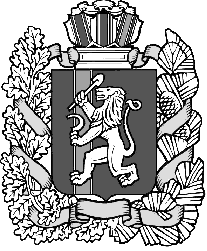 